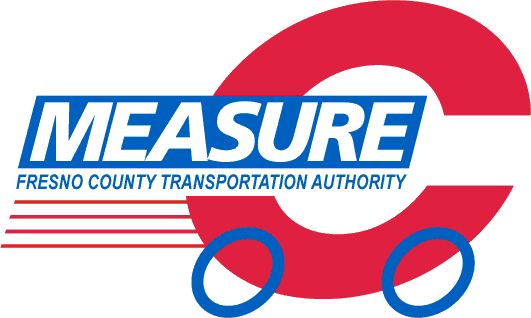 Measure CMeasure CMeasure CMeasure CMeasure C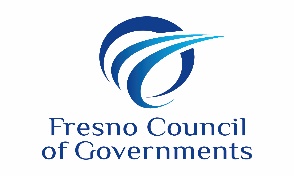 Senior Scrip ProgramSenior Scrip ProgramSenior Scrip ProgramSenior Scrip ProgramSenior Scrip ProgramMAIL-IN ORDER FORMMAIL-IN ORDER FORMMAIL-IN ORDER FORMMAIL-IN ORDER FORMMAIL-IN ORDER FORMPayment accepted by check or money orderPayment accepted by check or money orderPayment accepted by check or money orderPayment accepted by check or money orderPayment accepted by check or money orderPayment accepted by check or money orderPayment accepted by check or money orderPayment accepted by check or money orderPayment accepted by check or money orderPayment accepted by check or money orderPayment accepted by check or money orderPayment accepted by check or money orderSenior’s User ID# ______________________Senior’s User ID# ______________________Senior’s User ID# ______________________Senior’s User ID# ______________________Senior’s User ID# ______________________Senior’s User ID# ______________________Senior’s User ID# ______________________Senior’s User ID# ______________________Senior’s User ID# ______________________Senior’s User ID# ______________________Senior’s User ID# ______________________                    Date: ______________________                    Date: ______________________                    Date: ______________________                    Date: ______________________                    Date: ______________________                    Date: ______________________                    Date: ______________________                    Date: ______________________                    Date: ______________________                    Date: ______________________                    Date: ______________________               Senior’s Registered Name and Address:               Senior’s Registered Name and Address:               Senior’s Registered Name and Address:               Senior’s Registered Name and Address:               Senior’s Registered Name and Address:               Senior’s Registered Name and Address:               Senior’s Registered Name and Address:               Senior’s Registered Name and Address:               Senior’s Registered Name and Address:               Senior’s Registered Name and Address:               Senior’s Registered Name and Address:NameNameNameNameNameNameNameNameNameNameNameNameNameStreet AddressStreet AddressStreet AddressStreet AddressStreet AddressStreet AddressStreet AddressStreet AddressStreet AddressStreet AddressStreet AddressStreet AddressStreet AddressCity,  Zip CodeCity,  Zip CodeCity,  Zip CodeCity,  Zip CodeCity,  Zip CodeCity,  Zip CodeCity,  Zip CodeCity,  Zip CodeCity,  Zip CodeCity,  Zip CodeCity,  Zip CodeCity,  Zip CodeCity,  Zip CodeCell Ph                                                              Home PhCell Ph                                                              Home PhCell Ph                                                              Home PhCell Ph                                                              Home PhCell Ph                                                              Home PhCell Ph                                                              Home PhCell Ph                                                              Home PhCell Ph                                                              Home PhCell Ph                                                              Home PhCell Ph                                                              Home PhCell Ph                                                              Home PhCell Ph                                                              Home PhCell Ph                                                              Home PhYou must choose, above, between paper scrip or electronic scrip.  You may purchase scrip in increments of $5 (you get $20 in scrips for each of your $5).  Spend no more than $50 (for a value of $200 scrips) per calendar month.  That’s a 75% discount!You must choose, above, between paper scrip or electronic scrip.  You may purchase scrip in increments of $5 (you get $20 in scrips for each of your $5).  Spend no more than $50 (for a value of $200 scrips) per calendar month.  That’s a 75% discount!You must choose, above, between paper scrip or electronic scrip.  You may purchase scrip in increments of $5 (you get $20 in scrips for each of your $5).  Spend no more than $50 (for a value of $200 scrips) per calendar month.  That’s a 75% discount!You must choose, above, between paper scrip or electronic scrip.  You may purchase scrip in increments of $5 (you get $20 in scrips for each of your $5).  Spend no more than $50 (for a value of $200 scrips) per calendar month.  That’s a 75% discount!You must choose, above, between paper scrip or electronic scrip.  You may purchase scrip in increments of $5 (you get $20 in scrips for each of your $5).  Spend no more than $50 (for a value of $200 scrips) per calendar month.  That’s a 75% discount!You must choose, above, between paper scrip or electronic scrip.  You may purchase scrip in increments of $5 (you get $20 in scrips for each of your $5).  Spend no more than $50 (for a value of $200 scrips) per calendar month.  That’s a 75% discount!You must choose, above, between paper scrip or electronic scrip.  You may purchase scrip in increments of $5 (you get $20 in scrips for each of your $5).  Spend no more than $50 (for a value of $200 scrips) per calendar month.  That’s a 75% discount!You must choose, above, between paper scrip or electronic scrip.  You may purchase scrip in increments of $5 (you get $20 in scrips for each of your $5).  Spend no more than $50 (for a value of $200 scrips) per calendar month.  That’s a 75% discount!You must choose, above, between paper scrip or electronic scrip.  You may purchase scrip in increments of $5 (you get $20 in scrips for each of your $5).  Spend no more than $50 (for a value of $200 scrips) per calendar month.  That’s a 75% discount!You must choose, above, between paper scrip or electronic scrip.  You may purchase scrip in increments of $5 (you get $20 in scrips for each of your $5).  Spend no more than $50 (for a value of $200 scrips) per calendar month.  That’s a 75% discount!You must choose, above, between paper scrip or electronic scrip.  You may purchase scrip in increments of $5 (you get $20 in scrips for each of your $5).  Spend no more than $50 (for a value of $200 scrips) per calendar month.  That’s a 75% discount!You must choose, above, between paper scrip or electronic scrip.  You may purchase scrip in increments of $5 (you get $20 in scrips for each of your $5).  Spend no more than $50 (for a value of $200 scrips) per calendar month.  That’s a 75% discount!You must choose, above, between paper scrip or electronic scrip.  You may purchase scrip in increments of $5 (you get $20 in scrips for each of your $5).  Spend no more than $50 (for a value of $200 scrips) per calendar month.  That’s a 75% discount!You must choose, above, between paper scrip or electronic scrip.  You may purchase scrip in increments of $5 (you get $20 in scrips for each of your $5).  Spend no more than $50 (for a value of $200 scrips) per calendar month.  That’s a 75% discount!You must choose, above, between paper scrip or electronic scrip.  You may purchase scrip in increments of $5 (you get $20 in scrips for each of your $5).  Spend no more than $50 (for a value of $200 scrips) per calendar month.  That’s a 75% discount!You must choose, above, between paper scrip or electronic scrip.  You may purchase scrip in increments of $5 (you get $20 in scrips for each of your $5).  Spend no more than $50 (for a value of $200 scrips) per calendar month.  That’s a 75% discount!You must choose, above, between paper scrip or electronic scrip.  You may purchase scrip in increments of $5 (you get $20 in scrips for each of your $5).  Spend no more than $50 (for a value of $200 scrips) per calendar month.  That’s a 75% discount!You must choose, above, between paper scrip or electronic scrip.  You may purchase scrip in increments of $5 (you get $20 in scrips for each of your $5).  Spend no more than $50 (for a value of $200 scrips) per calendar month.  That’s a 75% discount!You must choose, above, between paper scrip or electronic scrip.  You may purchase scrip in increments of $5 (you get $20 in scrips for each of your $5).  Spend no more than $50 (for a value of $200 scrips) per calendar month.  That’s a 75% discount!You must choose, above, between paper scrip or electronic scrip.  You may purchase scrip in increments of $5 (you get $20 in scrips for each of your $5).  Spend no more than $50 (for a value of $200 scrips) per calendar month.  That’s a 75% discount!You must choose, above, between paper scrip or electronic scrip.  You may purchase scrip in increments of $5 (you get $20 in scrips for each of your $5).  Spend no more than $50 (for a value of $200 scrips) per calendar month.  That’s a 75% discount!You must choose, above, between paper scrip or electronic scrip.  You may purchase scrip in increments of $5 (you get $20 in scrips for each of your $5).  Spend no more than $50 (for a value of $200 scrips) per calendar month.  That’s a 75% discount!You must choose, above, between paper scrip or electronic scrip.  You may purchase scrip in increments of $5 (you get $20 in scrips for each of your $5).  Spend no more than $50 (for a value of $200 scrips) per calendar month.  That’s a 75% discount!YOU PAYNo. of BookletsNo. of BookletsNo. of BookletsNo. of BookletsVALUE of Scrip(Check one)VALUE of Scrip(Check one)VALUE of Scrip(Check one)YOU PAYNo. of BookletsNo. of BookletsVALUE of Scrip(Check one)VALUE of Scrip(Check one)VALUE of Scrip(Check one)VALUE of Scrip(Check one)$5111$20$20$20□$3066$120$120□□$10222$40$40$40□$3577$140$140□□$15333$60$60$60□$4088$160$160□□$20444$80$80$80□$4599$180$180□□$25555$100$100$100□$501010$200$200□□TOTAL AMOUNT ENCLOSED: TOTAL AMOUNT ENCLOSED: TOTAL AMOUNT ENCLOSED: TOTAL AMOUNT ENCLOSED: TOTAL AMOUNT ENCLOSED: TOTAL AMOUNT ENCLOSED: TOTAL AMOUNT ENCLOSED: $$Shipping Method and Shipping Terms:  Paper scrip will be mailed by U.S. standard mail and will be mailed within five to ten (5-10) business days after your order has been received.Shipping Method and Shipping Terms:  Paper scrip will be mailed by U.S. standard mail and will be mailed within five to ten (5-10) business days after your order has been received.Shipping Method and Shipping Terms:  Paper scrip will be mailed by U.S. standard mail and will be mailed within five to ten (5-10) business days after your order has been received.Shipping Method and Shipping Terms:  Paper scrip will be mailed by U.S. standard mail and will be mailed within five to ten (5-10) business days after your order has been received.Shipping Method and Shipping Terms:  Paper scrip will be mailed by U.S. standard mail and will be mailed within five to ten (5-10) business days after your order has been received.Shipping Method and Shipping Terms:  Paper scrip will be mailed by U.S. standard mail and will be mailed within five to ten (5-10) business days after your order has been received.Shipping Method and Shipping Terms:  Paper scrip will be mailed by U.S. standard mail and will be mailed within five to ten (5-10) business days after your order has been received.Shipping Method and Shipping Terms:  Paper scrip will be mailed by U.S. standard mail and will be mailed within five to ten (5-10) business days after your order has been received.Shipping Method and Shipping Terms:  Paper scrip will be mailed by U.S. standard mail and will be mailed within five to ten (5-10) business days after your order has been received.Shipping Method and Shipping Terms:  Paper scrip will be mailed by U.S. standard mail and will be mailed within five to ten (5-10) business days after your order has been received.Shipping Method and Shipping Terms:  Paper scrip will be mailed by U.S. standard mail and will be mailed within five to ten (5-10) business days after your order has been received.Shipping Method and Shipping Terms:  Paper scrip will be mailed by U.S. standard mail and will be mailed within five to ten (5-10) business days after your order has been received.Shipping Method and Shipping Terms:  Paper scrip will be mailed by U.S. standard mail and will be mailed within five to ten (5-10) business days after your order has been received.Shipping Method and Shipping Terms:  Paper scrip will be mailed by U.S. standard mail and will be mailed within five to ten (5-10) business days after your order has been received.Shipping Method and Shipping Terms:  Paper scrip will be mailed by U.S. standard mail and will be mailed within five to ten (5-10) business days after your order has been received.Shipping Method and Shipping Terms:  Paper scrip will be mailed by U.S. standard mail and will be mailed within five to ten (5-10) business days after your order has been received.Shipping Method and Shipping Terms:  Paper scrip will be mailed by U.S. standard mail and will be mailed within five to ten (5-10) business days after your order has been received.Shipping Method and Shipping Terms:  Paper scrip will be mailed by U.S. standard mail and will be mailed within five to ten (5-10) business days after your order has been received.Shipping Method and Shipping Terms:  Paper scrip will be mailed by U.S. standard mail and will be mailed within five to ten (5-10) business days after your order has been received.Shipping Method and Shipping Terms:  Paper scrip will be mailed by U.S. standard mail and will be mailed within five to ten (5-10) business days after your order has been received.Shipping Method and Shipping Terms:  Paper scrip will be mailed by U.S. standard mail and will be mailed within five to ten (5-10) business days after your order has been received.Shipping Method and Shipping Terms:  Paper scrip will be mailed by U.S. standard mail and will be mailed within five to ten (5-10) business days after your order has been received.Shipping Method and Shipping Terms:  Paper scrip will be mailed by U.S. standard mail and will be mailed within five to ten (5-10) business days after your order has been received.11If you are enrolling in the Senior Scrip Program for the first time, first complete the senior scrip application, titled “Appendix C, Application for Scrip” and mail both, this Mail-in Order form and the application back to Fresno COG.If you are enrolling in the Senior Scrip Program for the first time, first complete the senior scrip application, titled “Appendix C, Application for Scrip” and mail both, this Mail-in Order form and the application back to Fresno COG.If you are enrolling in the Senior Scrip Program for the first time, first complete the senior scrip application, titled “Appendix C, Application for Scrip” and mail both, this Mail-in Order form and the application back to Fresno COG.If you are enrolling in the Senior Scrip Program for the first time, first complete the senior scrip application, titled “Appendix C, Application for Scrip” and mail both, this Mail-in Order form and the application back to Fresno COG.If you are enrolling in the Senior Scrip Program for the first time, first complete the senior scrip application, titled “Appendix C, Application for Scrip” and mail both, this Mail-in Order form and the application back to Fresno COG.If you are enrolling in the Senior Scrip Program for the first time, first complete the senior scrip application, titled “Appendix C, Application for Scrip” and mail both, this Mail-in Order form and the application back to Fresno COG.If you are enrolling in the Senior Scrip Program for the first time, first complete the senior scrip application, titled “Appendix C, Application for Scrip” and mail both, this Mail-in Order form and the application back to Fresno COG.If you are enrolling in the Senior Scrip Program for the first time, first complete the senior scrip application, titled “Appendix C, Application for Scrip” and mail both, this Mail-in Order form and the application back to Fresno COG.If you are enrolling in the Senior Scrip Program for the first time, first complete the senior scrip application, titled “Appendix C, Application for Scrip” and mail both, this Mail-in Order form and the application back to Fresno COG.If you are enrolling in the Senior Scrip Program for the first time, first complete the senior scrip application, titled “Appendix C, Application for Scrip” and mail both, this Mail-in Order form and the application back to Fresno COG.If you are enrolling in the Senior Scrip Program for the first time, first complete the senior scrip application, titled “Appendix C, Application for Scrip” and mail both, this Mail-in Order form and the application back to Fresno COG.If you are enrolling in the Senior Scrip Program for the first time, first complete the senior scrip application, titled “Appendix C, Application for Scrip” and mail both, this Mail-in Order form and the application back to Fresno COG.If you are enrolling in the Senior Scrip Program for the first time, first complete the senior scrip application, titled “Appendix C, Application for Scrip” and mail both, this Mail-in Order form and the application back to Fresno COG.If you are enrolling in the Senior Scrip Program for the first time, first complete the senior scrip application, titled “Appendix C, Application for Scrip” and mail both, this Mail-in Order form and the application back to Fresno COG.If you are enrolling in the Senior Scrip Program for the first time, first complete the senior scrip application, titled “Appendix C, Application for Scrip” and mail both, this Mail-in Order form and the application back to Fresno COG.If you are enrolling in the Senior Scrip Program for the first time, first complete the senior scrip application, titled “Appendix C, Application for Scrip” and mail both, this Mail-in Order form and the application back to Fresno COG.If you are enrolling in the Senior Scrip Program for the first time, first complete the senior scrip application, titled “Appendix C, Application for Scrip” and mail both, this Mail-in Order form and the application back to Fresno COG.If you are enrolling in the Senior Scrip Program for the first time, first complete the senior scrip application, titled “Appendix C, Application for Scrip” and mail both, this Mail-in Order form and the application back to Fresno COG.If you are enrolling in the Senior Scrip Program for the first time, first complete the senior scrip application, titled “Appendix C, Application for Scrip” and mail both, this Mail-in Order form and the application back to Fresno COG.If you are enrolling in the Senior Scrip Program for the first time, first complete the senior scrip application, titled “Appendix C, Application for Scrip” and mail both, this Mail-in Order form and the application back to Fresno COG.If you are enrolling in the Senior Scrip Program for the first time, first complete the senior scrip application, titled “Appendix C, Application for Scrip” and mail both, this Mail-in Order form and the application back to Fresno COG.If you are enrolling in the Senior Scrip Program for the first time, first complete the senior scrip application, titled “Appendix C, Application for Scrip” and mail both, this Mail-in Order form and the application back to Fresno COG.22If you’re already enrolled in the Senior Scrip Program and wish to purchase E-scrip to use with the Lyft & Uber ride option, complete the “Application for Scrip-Addendum” (fill out one-time only) and submit to Fresno COG.If you’re already enrolled in the Senior Scrip Program and wish to purchase E-scrip to use with the Lyft & Uber ride option, complete the “Application for Scrip-Addendum” (fill out one-time only) and submit to Fresno COG.If you’re already enrolled in the Senior Scrip Program and wish to purchase E-scrip to use with the Lyft & Uber ride option, complete the “Application for Scrip-Addendum” (fill out one-time only) and submit to Fresno COG.If you’re already enrolled in the Senior Scrip Program and wish to purchase E-scrip to use with the Lyft & Uber ride option, complete the “Application for Scrip-Addendum” (fill out one-time only) and submit to Fresno COG.If you’re already enrolled in the Senior Scrip Program and wish to purchase E-scrip to use with the Lyft & Uber ride option, complete the “Application for Scrip-Addendum” (fill out one-time only) and submit to Fresno COG.If you’re already enrolled in the Senior Scrip Program and wish to purchase E-scrip to use with the Lyft & Uber ride option, complete the “Application for Scrip-Addendum” (fill out one-time only) and submit to Fresno COG.If you’re already enrolled in the Senior Scrip Program and wish to purchase E-scrip to use with the Lyft & Uber ride option, complete the “Application for Scrip-Addendum” (fill out one-time only) and submit to Fresno COG.If you’re already enrolled in the Senior Scrip Program and wish to purchase E-scrip to use with the Lyft & Uber ride option, complete the “Application for Scrip-Addendum” (fill out one-time only) and submit to Fresno COG.If you’re already enrolled in the Senior Scrip Program and wish to purchase E-scrip to use with the Lyft & Uber ride option, complete the “Application for Scrip-Addendum” (fill out one-time only) and submit to Fresno COG.If you’re already enrolled in the Senior Scrip Program and wish to purchase E-scrip to use with the Lyft & Uber ride option, complete the “Application for Scrip-Addendum” (fill out one-time only) and submit to Fresno COG.If you’re already enrolled in the Senior Scrip Program and wish to purchase E-scrip to use with the Lyft & Uber ride option, complete the “Application for Scrip-Addendum” (fill out one-time only) and submit to Fresno COG.If you’re already enrolled in the Senior Scrip Program and wish to purchase E-scrip to use with the Lyft & Uber ride option, complete the “Application for Scrip-Addendum” (fill out one-time only) and submit to Fresno COG.If you’re already enrolled in the Senior Scrip Program and wish to purchase E-scrip to use with the Lyft & Uber ride option, complete the “Application for Scrip-Addendum” (fill out one-time only) and submit to Fresno COG.If you’re already enrolled in the Senior Scrip Program and wish to purchase E-scrip to use with the Lyft & Uber ride option, complete the “Application for Scrip-Addendum” (fill out one-time only) and submit to Fresno COG.If you’re already enrolled in the Senior Scrip Program and wish to purchase E-scrip to use with the Lyft & Uber ride option, complete the “Application for Scrip-Addendum” (fill out one-time only) and submit to Fresno COG.If you’re already enrolled in the Senior Scrip Program and wish to purchase E-scrip to use with the Lyft & Uber ride option, complete the “Application for Scrip-Addendum” (fill out one-time only) and submit to Fresno COG.If you’re already enrolled in the Senior Scrip Program and wish to purchase E-scrip to use with the Lyft & Uber ride option, complete the “Application for Scrip-Addendum” (fill out one-time only) and submit to Fresno COG.If you’re already enrolled in the Senior Scrip Program and wish to purchase E-scrip to use with the Lyft & Uber ride option, complete the “Application for Scrip-Addendum” (fill out one-time only) and submit to Fresno COG.If you’re already enrolled in the Senior Scrip Program and wish to purchase E-scrip to use with the Lyft & Uber ride option, complete the “Application for Scrip-Addendum” (fill out one-time only) and submit to Fresno COG.If you’re already enrolled in the Senior Scrip Program and wish to purchase E-scrip to use with the Lyft & Uber ride option, complete the “Application for Scrip-Addendum” (fill out one-time only) and submit to Fresno COG.If you’re already enrolled in the Senior Scrip Program and wish to purchase E-scrip to use with the Lyft & Uber ride option, complete the “Application for Scrip-Addendum” (fill out one-time only) and submit to Fresno COG.If you’re already enrolled in the Senior Scrip Program and wish to purchase E-scrip to use with the Lyft & Uber ride option, complete the “Application for Scrip-Addendum” (fill out one-time only) and submit to Fresno COG.33In an envelope addressed to Fresno COG, insert the mail-in order form and any other applicable applications for the program enrollment and/or for the use of the Lyft-Uber ride option, along with a check or money order for the amount of scrip you wish to purchase.In an envelope addressed to Fresno COG, insert the mail-in order form and any other applicable applications for the program enrollment and/or for the use of the Lyft-Uber ride option, along with a check or money order for the amount of scrip you wish to purchase.In an envelope addressed to Fresno COG, insert the mail-in order form and any other applicable applications for the program enrollment and/or for the use of the Lyft-Uber ride option, along with a check or money order for the amount of scrip you wish to purchase.In an envelope addressed to Fresno COG, insert the mail-in order form and any other applicable applications for the program enrollment and/or for the use of the Lyft-Uber ride option, along with a check or money order for the amount of scrip you wish to purchase.In an envelope addressed to Fresno COG, insert the mail-in order form and any other applicable applications for the program enrollment and/or for the use of the Lyft-Uber ride option, along with a check or money order for the amount of scrip you wish to purchase.In an envelope addressed to Fresno COG, insert the mail-in order form and any other applicable applications for the program enrollment and/or for the use of the Lyft-Uber ride option, along with a check or money order for the amount of scrip you wish to purchase.In an envelope addressed to Fresno COG, insert the mail-in order form and any other applicable applications for the program enrollment and/or for the use of the Lyft-Uber ride option, along with a check or money order for the amount of scrip you wish to purchase.In an envelope addressed to Fresno COG, insert the mail-in order form and any other applicable applications for the program enrollment and/or for the use of the Lyft-Uber ride option, along with a check or money order for the amount of scrip you wish to purchase.In an envelope addressed to Fresno COG, insert the mail-in order form and any other applicable applications for the program enrollment and/or for the use of the Lyft-Uber ride option, along with a check or money order for the amount of scrip you wish to purchase.In an envelope addressed to Fresno COG, insert the mail-in order form and any other applicable applications for the program enrollment and/or for the use of the Lyft-Uber ride option, along with a check or money order for the amount of scrip you wish to purchase.In an envelope addressed to Fresno COG, insert the mail-in order form and any other applicable applications for the program enrollment and/or for the use of the Lyft-Uber ride option, along with a check or money order for the amount of scrip you wish to purchase.In an envelope addressed to Fresno COG, insert the mail-in order form and any other applicable applications for the program enrollment and/or for the use of the Lyft-Uber ride option, along with a check or money order for the amount of scrip you wish to purchase.In an envelope addressed to Fresno COG, insert the mail-in order form and any other applicable applications for the program enrollment and/or for the use of the Lyft-Uber ride option, along with a check or money order for the amount of scrip you wish to purchase.In an envelope addressed to Fresno COG, insert the mail-in order form and any other applicable applications for the program enrollment and/or for the use of the Lyft-Uber ride option, along with a check or money order for the amount of scrip you wish to purchase.In an envelope addressed to Fresno COG, insert the mail-in order form and any other applicable applications for the program enrollment and/or for the use of the Lyft-Uber ride option, along with a check or money order for the amount of scrip you wish to purchase.In an envelope addressed to Fresno COG, insert the mail-in order form and any other applicable applications for the program enrollment and/or for the use of the Lyft-Uber ride option, along with a check or money order for the amount of scrip you wish to purchase.In an envelope addressed to Fresno COG, insert the mail-in order form and any other applicable applications for the program enrollment and/or for the use of the Lyft-Uber ride option, along with a check or money order for the amount of scrip you wish to purchase.In an envelope addressed to Fresno COG, insert the mail-in order form and any other applicable applications for the program enrollment and/or for the use of the Lyft-Uber ride option, along with a check or money order for the amount of scrip you wish to purchase.In an envelope addressed to Fresno COG, insert the mail-in order form and any other applicable applications for the program enrollment and/or for the use of the Lyft-Uber ride option, along with a check or money order for the amount of scrip you wish to purchase.In an envelope addressed to Fresno COG, insert the mail-in order form and any other applicable applications for the program enrollment and/or for the use of the Lyft-Uber ride option, along with a check or money order for the amount of scrip you wish to purchase.In an envelope addressed to Fresno COG, insert the mail-in order form and any other applicable applications for the program enrollment and/or for the use of the Lyft-Uber ride option, along with a check or money order for the amount of scrip you wish to purchase.In an envelope addressed to Fresno COG, insert the mail-in order form and any other applicable applications for the program enrollment and/or for the use of the Lyft-Uber ride option, along with a check or money order for the amount of scrip you wish to purchase.44Always include this mail-in order form when re-ordering senior scrip via mail.  Always include this mail-in order form when re-ordering senior scrip via mail.  Always include this mail-in order form when re-ordering senior scrip via mail.  Always include this mail-in order form when re-ordering senior scrip via mail.  Always include this mail-in order form when re-ordering senior scrip via mail.  Always include this mail-in order form when re-ordering senior scrip via mail.  Always include this mail-in order form when re-ordering senior scrip via mail.  Always include this mail-in order form when re-ordering senior scrip via mail.  Always include this mail-in order form when re-ordering senior scrip via mail.  Always include this mail-in order form when re-ordering senior scrip via mail.  Always include this mail-in order form when re-ordering senior scrip via mail.  Always include this mail-in order form when re-ordering senior scrip via mail.  Always include this mail-in order form when re-ordering senior scrip via mail.  Always include this mail-in order form when re-ordering senior scrip via mail.  Always include this mail-in order form when re-ordering senior scrip via mail.  Always include this mail-in order form when re-ordering senior scrip via mail.  Always include this mail-in order form when re-ordering senior scrip via mail.  Always include this mail-in order form when re-ordering senior scrip via mail.  Always include this mail-in order form when re-ordering senior scrip via mail.  Always include this mail-in order form when re-ordering senior scrip via mail.  Always include this mail-in order form when re-ordering senior scrip via mail.  55Make check or money order payable to:          FRESNO COGMake check or money order payable to:          FRESNO COGMake check or money order payable to:          FRESNO COGMake check or money order payable to:          FRESNO COGMake check or money order payable to:          FRESNO COGMake check or money order payable to:          FRESNO COGMake check or money order payable to:          FRESNO COGMake check or money order payable to:          FRESNO COGMake check or money order payable to:          FRESNO COGMake check or money order payable to:          FRESNO COGMake check or money order payable to:          FRESNO COGMake check or money order payable to:          FRESNO COGMake check or money order payable to:          FRESNO COGMake check or money order payable to:          FRESNO COGMake check or money order payable to:          FRESNO COGMake check or money order payable to:          FRESNO COGMake check or money order payable to:          FRESNO COGMake check or money order payable to:          FRESNO COG66Send all correspondence to:  Send all correspondence to:  Send all correspondence to:  Send all correspondence to:  Fresno Council of Governments (or Fresno COG)Fresno Council of Governments (or Fresno COG)Fresno Council of Governments (or Fresno COG)Fresno Council of Governments (or Fresno COG)Fresno Council of Governments (or Fresno COG)Fresno Council of Governments (or Fresno COG)Fresno Council of Governments (or Fresno COG)Fresno Council of Governments (or Fresno COG)Fresno Council of Governments (or Fresno COG)Fresno Council of Governments (or Fresno COG)Fresno Council of Governments (or Fresno COG)Fresno Council of Governments (or Fresno COG)Fresno Council of Governments (or Fresno COG)Fresno Council of Governments (or Fresno COG)Fresno Council of Governments (or Fresno COG)2035 Tulare St., Suite 2012035 Tulare St., Suite 2012035 Tulare St., Suite 2012035 Tulare St., Suite 2012035 Tulare St., Suite 2012035 Tulare St., Suite 2012035 Tulare St., Suite 2012035 Tulare St., Suite 201Fresno, CA 93721Fresno, CA 93721Fresno, CA 93721Fresno, CA 93721Fresno, CA 93721Fresno, CA 93721For Fresno COG’s staff use only:For Fresno COG’s staff use only:For Fresno COG’s staff use only:For Fresno COG’s staff use only:For Fresno COG’s staff use only:For Fresno COG’s staff use only:For Fresno COG’s staff use only:For Fresno COG’s staff use only:www.fresnocog.orgTel: (559) 233-4148  Fax: (559) 233-9645www.fresnocog.orgTel: (559) 233-4148  Fax: (559) 233-9645www.fresnocog.orgTel: (559) 233-4148  Fax: (559) 233-9645www.fresnocog.orgTel: (559) 233-4148  Fax: (559) 233-9645www.fresnocog.orgTel: (559) 233-4148  Fax: (559) 233-9645www.fresnocog.orgTel: (559) 233-4148  Fax: (559) 233-9645www.fresnocog.orgTel: (559) 233-4148  Fax: (559) 233-9645www.fresnocog.orgTel: (559) 233-4148  Fax: (559) 233-9645www.fresnocog.orgTel: (559) 233-4148  Fax: (559) 233-9645Previous E-Scrip Balance:_____New E-Scrip Balance: ________Previous E-Scrip Balance:_____New E-Scrip Balance: ________Previous E-Scrip Balance:_____New E-Scrip Balance: ________Previous E-Scrip Balance:_____New E-Scrip Balance: ________Previous E-Scrip Balance:_____New E-Scrip Balance: ________Previous E-Scrip Balance:_____New E-Scrip Balance: ________Revised:  12.5.22Revised:  12.5.22Revised:  12.5.22Revised:  12.5.22Revised:  12.5.22By:                             Date:By:                             Date:By:                             Date:By:                             Date:By:                             Date:By:                             Date:By:                             Date:By:                             Date: